Об утверждении цены и нормативов затрат, которые непосредственно связаны с выращиванием деревьев и кустарников,а также уходом за ними до возраста уничтоженных или поврежденныхВ соответствии со статьями 10,13 Федерального закона от 10.01.2002 № 7-ФЗ «Об охране окружающей среды», пунктом 2 статьи 261 Гражданского кодекса Российской Федерации, с пунктом 13 Методики исчисления размера вреда, причиненного лесам, в том числе лесным насаждениям или не отнесенным к лесным насаждениям деревьям, кустарникам и лианам вследствие нарушения лесного законодательства, утвержденной Постановлением Правительства Российской Федерации от 8 мая . № 273 «Об исчислении размера вреда, причиненного лесам вследствие нарушения лесного законодательства» администрация сельского поселения «Кажым» постановляет:1. Установить цены и нормативы затрат, которые непосредственно связаны с выращиванием деревьев и кустарников, а также с уходом за ними до возраста уничтоженных или поврежденных, которые произрастают на землях, находящихся в муниципальной собственности, а также на земельных участках, государственная собственность на которые не разграничена согласно приложениям № 1, 2 и 3. 	Норматив для исчисления установлен, исходя из экологической ценности категории земель произрастания: для деревьев в кубическом объеме дерева в метрах и диаметра ствола дерева на высоте  (для хвойных пород до  и более, для лиственных пород до  и более), для кустарников за каждый уничтоженный или поврежденный экземпляр.2.Настоящее постановление вступает в силу после его официального обнародования.Глава сельского поселения «Кажым»                                   И.А.Безносикова Приложение № 1к постановлению администрации сельского поселения «Кажым»№ 04/07 от «10» июля 2018 г.Приложение №2к постановлению администрации сельского поселения «Кажым»№ 04/07 от «10»  июля 2018 г.Приложение №3к постановлению администрации сельского поселения «Кажым»№ 04/07 от «10» июля 2018 г.“Кажым” сикт овмодчоминса администрация“Кажым” сикт овмодчоминса администрация“Кажым” сикт овмодчоминса администрация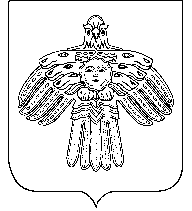 Администрациясельского поселения «Кажым»Администрациясельского поселения «Кажым»ШУÖМПОСТАНОВЛЕНИЕот10 июля2018 г.№ № 04/07 п.Кажым. Койгородский район Республика Коми п.Кажым. Койгородский район Республика Коми п.Кажым. Койгородский район Республика КомиЦены и норматив затрат связанные с выращиванием деревьев хвойных пород, а также уходом за ними до возраста уничтоженных или поврежденныхЦены и норматив затрат связанные с выращиванием деревьев хвойных пород, а также уходом за ними до возраста уничтоженных или поврежденныхЦены и норматив затрат связанные с выращиванием деревьев хвойных пород, а также уходом за ними до возраста уничтоженных или поврежденныхПородаЦена (руб.) за кубометр деревьев хвойных пород с диаметром ствола  и болееЦена (руб.) за кубометр деревьев хвойных пород не достигших диаметра ствола .Деревья, заготовка древесины которых не допускается112009800Сосна28001900Лиственница22001500Ель, пихта25001700Цены и норматив затрат связанные с выращиванием деревья лиственных пород, а также уходом за ними до возраста уничтоженных или поврежденных Цены и норматив затрат связанные с выращиванием деревья лиственных пород, а также уходом за ними до возраста уничтоженных или поврежденных Цены и норматив затрат связанные с выращиванием деревья лиственных пород, а также уходом за ними до возраста уничтоженных или поврежденных ПородаЦена (руб.) за кубометр деревьев хвойных пород с диаметром ствола  и более.Цена (руб.) за кубометр деревьев хвойных пород не достигших диаметра ствола .Деревья, заготовка древесины которых не допускается112009800Дуб, ясень, клен83005800Береза1400980Ольха черная, граб, ильм, липа800600Осина, ольха белая, тополь300200Иные200150Цены и норматив затрат связанные с выращиванием кустарников, а также уходом за ними до возраста уничтоженных или поврежденных Цены и норматив затрат связанные с выращиванием кустарников, а также уходом за ними до возраста уничтоженных или поврежденных Цена (руб.) за каждый куст хвойных и лиственных пород.Кустарники, заготовка древесины которых не допускается550иные400